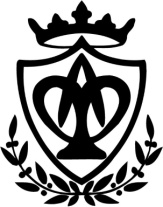 Colegio Pureza de María            MANACORRELACIÓN DE LIBROS DE TEXTO PARA 4º ESOCURSO 2012-2013MATEMÁTIQUES B (Catalán)MATEMÀTIQUES A (Catalán)ISBN 978-84-667-7255-6ISBN 978-84-667-7253-2ED. ANAYAFÍSICA Y QUÍMICA (Catalán)ISBN 978-84-661-2901-5ED. CRUÏLLABIOLOGÍA I GEOLOGÍA (Catalán)ISBN 978-84-661-2900-8ED. CRUÏLLALENGUA Y LITERATURAProyecto La Casa del SaberCastellanoISBN 978-84-680-0015-2V1 978-84-680-0767-0V2 978-84-680-0768-7V3 978-84-680-0769-4ED. SANTILLANALLENGUA I LITERATURA CATALANAProjecte La Casa del SaberCatalàISBN 978-84-680-0544-7Son tres volúmenes con el mismo código. Necesitan los tres volúmenes. Se venden juntos.ED. SANTILLANALENGUA CASTELLANA 4º ESOCuaderno de refuerzo. Col. Proyecto BaseCastellanoISBN 978-84-307-4916-0ED. TEIDELLENGUA CATALANA 4t d’ESOQuadern de reforç. Col. Projecte BaseCatalàISBN 978-84-307-4918-7ED. TEIDELLATÍ 4t d’ESOISBN 978-84-683-0585-1ED. EDEBÉDICCIONARI Llatí-Català, Català-LLatíISBN 978- 84-833-2189-8ED. VOXINGLÉS «REAL ENGLISH 4 » Linda Marks and Charlotte AddisonSTUDENT’S BOOK ONEISBN 978-9963-48-236-8WORK BOOK ONEISBN 978-9963-48-238-2ED. BURLINGTON BOOKSHISTÒRIA CIVES CatalàISBN 978-84-682-0807-7ED. VICENS VIVESTECNOLOGÍA 4º ESOISBN 978-84-667-7136-8ED. ANAYARELIGIÓN CATÓLICA  Proyecto SiquemCastellanoISBN 978-84-675-5375-8ED. SMEDUCACIÓN ÉTICO-CÍVICACastellanoISBN 978-84-675-2833-6ED. SMEL MÓN DE SOFIALlibre de lectura ISBN 978-84-968-6366-8ED. ESPÚRIESALEMÁN PINGPONG NEU 3LEHRBUCHISBN 3-19-001656-9ARBEITSBUCHISBN 3-19-011656-3ED. MAX HUEBER